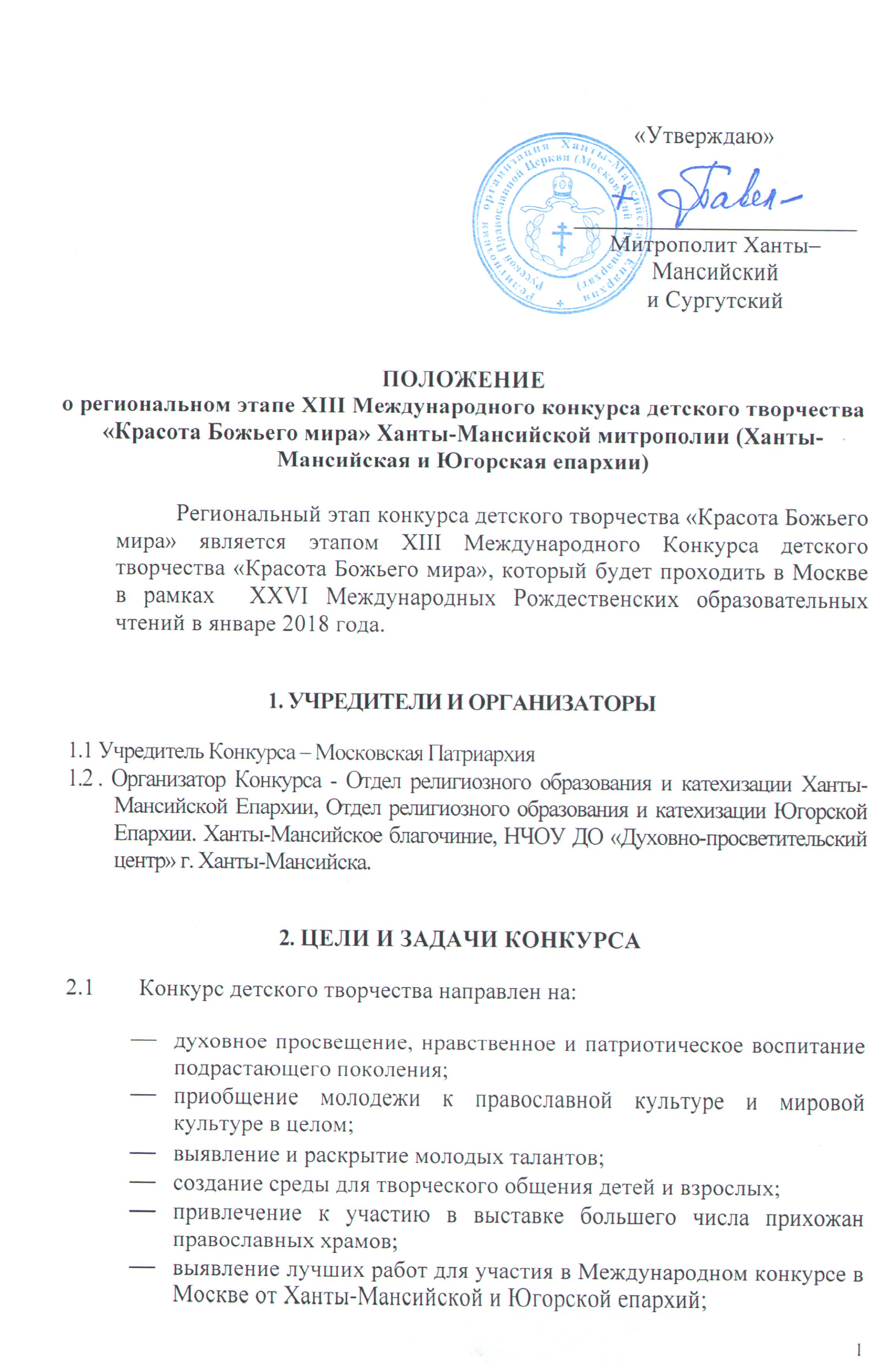 «Утверждаю»________________________Митрополит Ханты–Мансийскийи СургутскийПОЛОЖЕНИЕо региональном этапе ХIII Международного конкурса детского творчества«Красота Божьего мира» Ханты-Мансийской митрополии (Ханты-Мансийская и Югорская епархии)Региональный этап конкурса детского творчества «Красота Божьего мира» является этапом ХIII Международного Конкурса детского творчества «Красота Божьего мира», который будет проходить в Москве в рамках  XXVI Международных Рождественских образовательных чтений в январе 2018 года.1. УЧРЕДИТЕЛИ И ОРГАНИЗАТОРЫУчредитель Конкурса – Московская Патриархия. Организатор Конкурса - Отдел религиозного образования и катехизации Ханты-Мансийской Епархии, Отдел религиозного образования и катехизации Югорской Епархии. Ханты-Мансийское благочиние, НЧОУ ДО «Духовно-просветительский центр» г. Ханты-Мансийска. 2. ЦЕЛИ И ЗАДАЧИ КОНКУРСАКонкурс детского творчества направлен на:духовное просвещение, нравственное и патриотическое воспитание подрастающего поколения;приобщение молодежи к православной культуре и мировой культуре в целом;выявление и раскрытие молодых талантов;создание среды для творческого общения детей и взрослых;привлечение к участию в выставке большего числа прихожан православных храмов;выявление лучших работ для участия в Международном конкурсе в Москве от Ханты-Мансийской и Югорской епархий;Участники Конкурса, отражая в своих работах все то, что окружает их в повседневной жизни – свою семью, друзей, родной дом и город, природу в разных ее проявлениях, переносят на бумагу свое видение сотворенного Богом мира, дети учатся видеть вокруг себя прекрасное, а значит – любить свою землю, свою Родину.3. УСЛОВИЯ ПРОВЕДЕНИЯ КОНКУРСАКонкурс детского творчества проводится в области изобразительного искусства.Все права на работы, присланные на Конкурс, принадлежат Отделу религиозного образования и катехизации  Русской Православной Церкви.В Конкурсе могут принимать участие  учащиеся общеобразовательных (средних), средне-специальных учебных заведений, учреждений дополнительного образования, воскресных школ, воспитанники дошкольных и других детских учреждений ХМАО-Югры.Конкурс проводится в трех возрастных категориях: первая группа  до 8 лет; вторая группа   9-12 лет; третья группа  13-17 лет.4. НОМИНАЦИИ КОНКУРСА 4.1. «ОСНОВНАЯ ТЕМАТИКА»:Список тем в номинации:Моя Москва – Моя Столица (870-летию посвящается); Рождество Христово; Библейские сюжеты; Мир духовный и мир земной; Христос и Церковь; Любимый храм; Красота родной природы;Мой дом, моя деревня, мой город;Моя семья и друзья.В этой номинации конкурс проводится в трех возрастных группах:первая группа  до 8 лет; вторая группа   9-12 лет; третья группа  13-17 лет.4.2. «ПРАВОСЛАВНАЯ ИКОНА»В этой номинации могут принять участие только учащиеся иконописных школ или мастерских, достигшие возраста 13-17 лет. Работы должны быть выполнены с соблюдением канонов православной иконописи.4.3. «РОСПИСЬ ПО ФАРФОРУ»Номинация предполагает участие детей 13-17 лет, преимущественно учащихся художественных средних и средне-специальных учебных заведений.Список тем в номинации:	Монастыри Москвы.  Утраченная Москва.  Московские древности.  Неизвестная архитектура Москвы.  Москва во времена Рюриковичей.  Москва во времена Романовых.  Белокаменный Кремль.  Храмы Москвы.  Замоскворечье.  Московские святители.  Работы выполняются на бумаге, эскиз росписи тарелки выполняется в виде круга радиусом 19 см. На одном листе может быть только один эскиз.5. ТРЕБОВАНИЯ К КОНКУРСНЫМ РАБОТАМРаботы, присылаемые на Конкурс должны соответствовать следующим требованиям: работы выполняются в графической (карандашом) или живописной (акварелью, гуашью, пастелью, маслом, тушью) технике;размеры работ составляют не менее 30x40 см и не более 50x70 см; работы имеют поля шириной не менее 0,5 см;работы не оформляются паспарту или рамами; на оборотной стороне работы обязательно указываются: фамилия, имя, возраст автора, телефон для связи с родителями или официальными представителями автора (с указанием кода страны и населенного пункта), название рисунка, а также фамилия, имя, отчество педагога, полное наименование учебного заведения, его адрес.Каждая работа должна сопровождаться соглашением родителей (родителя) или заменяющего его лица (официального представителя) о передаче прав на использование работы Отделу религиозного образования и катехизации Русской Православной Церкви (Приложение 1) и согласием на обработку персональных данных (Приложение 2).На Конкурс работы следует подавать с сопроводительным письмом-заявкой, составленной по форме согласно приложению 3. Отсканированный, а также в формате .doc пакет документов необходимо направить по адресам: Для Ханты-Мансийской епархии (Ханты-Мансийск, Нефтеюганск, Пыть-Ях, Сургут, Нижневартовск, Когалым, Мегион, Лангепас, Покачи, Радужный, Ханты-Мансийский район, Нефтеюганский район, Сургутский район, Нижневартовский район): e-mail: yulya.busurmanova.70@mail.ruКонтактное лицо: Юлия Юрьевна Бусурманова, методист НЧОУ ДО «Духовно-просветительский центр» по доп. образованию и внеурочной деятельности, тел. 8(996)446-2206Для Югорской епархии (Югорск, Урай, Нягань, Октябрьский район, Кондинский район, Советский район, Белоярский район, Березовский район): e-mail: obraz@yugorsk-eparhia.ru Контактное лицо: иерей Петр Александрович Чередов, председатель Отдела религиозного образования и катехизации Югорской епархии, тел. 8(900)385-1716От одной организации может быть подано не более 10 работ, выполненных в том году, в котором проводится конкурс.6. СРОКИ ПРОВЕДЕНИЯ КОНКУРСАКонкурс проводится в два этапа. Первый этап – по благочиниям Ханты-Мансийской и Югорской Епархий  проводится  с 1 сентября по 14 октября 2017 года.Примечание: Первый  этап проводится благочиниями самостоятельно, согласно данного Положения.  Для оценки работ (определения победителей) в благочинии формируется жюри первого отборочного этапа под председательством благочинного.Итоги  первого этапа подводятся в срок до 14 октября 2017 года и оформляются решением жюри. Копия решения жюри передается вместе с работами победителей.Работы победителей первого Отборочного этапа по благочиниям (но не более 30 работ с обязательным включением работ по всем трем художественным номинациям) необходимо в срок  до 20  октября 2017 года доставить по адресу: Для Ханты-Мансийской епархии (Ханты-Мансийск, Нефтеюганск, Пыть-Ях, Сургут, Нижневартовск, Когалым, Мегион, Лангепас, Покачи, Радужный, Ханты-Мансийский район, Нефтеюганский район, Сургутский район, Нижневартовский район): 628012, г. Ханты-Мансийск, НЧОУ ДО «Духовно-просветительский центр», ул. Гагарина, 7 (здание конференц-зала кафедрального собора Воскресения Христова) с пометкой: Епархиальный отборочный этап Международного конкурса детского творчества «Красота Божьего Мира».Для Югорской епархии (Югорск, Урай, Нягань, Октябрьский район, Кондинский район, Советский район, Белоярский район, Березовский район):628181, г. Нягань, переулок Парковый, д. 4, Няганское благочиние с пометкой: Епархиальный отборочный этап Международного конкурса детского творчества «Красота Божьего Мира».Работы, направляемые на второй отборочный этап не рецензируются и не возвращаются.Второй этап  -  по Ханты-Мансийской Епархии(Ханты-Мансийск, Нефтеюганск, Пыть-Ях, Сургут, Нижневартовск, Когалым, Мегион, Лангепас, Покачи, Радужный, Ханты-Мансийский район, Нефтеюганский район, Сургутский район, Нижневартовский район) проводится в г. Ханты-Мансийске с 20 октября по 1 ноября 2017 года.по Югорской епархии (Югорск, Урай, Нягань, Октябрьский район, Кондинский район, Советский район, Белоярский район, Березовский район) – в г. Нягани с 20 октября по 1 ноября 2017 года. Итоги второго Отборочного этапа подводятся в срок до 10 ноября, оформляются решением жюри и утверждаются правящим архиереем. Копия решения жюри передается вместе с работами победителей второго Отборочного этапа (но не более 30 работ с обязательным включением работ по всем трем художественным номинациям) в Отдел религиозного образования и катехизации Русской Православной Церкви г. Москва для участия в заключительном этапе Международного конкурса «Красота Божьего Мира».7. ПОДВЕДЕНИЕ ИТОГОВ  ЕПАРХИАЛЬНОГО КОНКУРСАДо 10 ноября жюри определяет 30 лучших работ для участия в заключительном этапе ХIII Международного конкурса детского творчества «Красота Божьего мира», который будет проходить в Москве c 15 ноября по 15 декабря 2017 года. Победители заключительного этапа будут награждены в дни проведения XXVI Международных Рождественских образовательных чтений в период c 24 по 26 января 2018 года. Итоги заключительного этапа публикуются на официальном сайте Синодального отдела религиозного образования и катехизации.Распределение призовых мест в Конкурсе.Общее число призовых мест в трех номинациях – 30 (тридцать).В номинации «ОСНОВНАЯ ТЕМАТИКА» присуждаются:
- 1-е место - три призовых места (по одному в каждой возрастной группе);
- 2-е место - шесть призовых мест (по два в каждой возрастной группе);
- 3-е место - девять призовых мест (по три в каждой возрастной группе).В номинации «ПРАВОСЛАВНАЯ ИКОНА» присуждаются:
- 1-е место - одно;
- 2-е место -два; 
- 3-е место -три. В номинации «РОСПИСЬ ПО ФАРФОРУ» присуждаются:
- 1-е место - одно;
- 2-е место - два;
- 3-е место - три.Во время работы епархиального Рождественского форума будет организована выставка конкурсных работ и объявлены победители епархиального этапа Конкурса.Приложение 1Образец согласия родителей (законных представителей)участника Международного конкурса детского творчества «Красота Божьего мира» (далее – Конкурс) на передачу исключительных авторских прав на творческую работу, присланную на Конкурс** согласие можно скачать на сайтах в разделе «Конкурс Красота Божьего мира www.pravobraz.ru и www.anopokolenie.ruПриложение 2Согласие на обработку персональных данных*г. Москва (указать свой город)					«___» ___________ 2017 г.не возражаю против обработки в Автономной некоммерческой организации «Центр образовательных и культурных инициатив «ПОКОЛЕНИЕ», г. Москва, ул. Петровка, д.28/2, тел./факс: 495-628-19-05 (далее – АНО «ПОКОЛЕНИЕ») (включая получение от меня и/или от любых третьих лиц, с учетом требований действующего законодательства Российской Федерации) персональных данных моего ребенка (указать ФИО и данные свидетельства о рождении или паспорта ребенка).Согласие дается мною, поскольку мой ребенок (указать ФИО) в Международном конкурсе детского творчества «Красота Божьего мира», проводимого Синодальным отделом религиозного образования и катехизации Русской Православной Церкви и Автономной некоммерческой организации «Центр образовательных и культурных инициатив «ПОКОЛЕНИЕ».Персональные данные, предоставленные мною АНО «ПОКОЛЕНИЕ», включают в себя, в том числе (но, не ограничиваясь,) мои фамилия, имя, отчество, год, месяц, дата и место рождения, адрес, семейное, имущественное, социальное положение, паспортные данные, образование, профессия, доходы, а также все иные персональные данные, относящиеся к моей личности, доступные либо известные в любой конкретный момент времени АНО «ПОКОЛЕНИЕ» (далее - «персональные данные»). Настоящее согласие предоставляется на осуществление любых действий в отношении моих персональных данных, включая, без ограничения: сбор, систематизацию, накопление, хранение, уточнение (обновление, изменение), использование, распространение (в том числе передача), обезличивание, блокирование, уничтожение, трансграничную передачу Персональных данных, а также осуществление любых иных действий с моими персональными данными с учетом действующего законодательства.Обработка персональных данных осуществляется АНО «ПОКОЛЕНИЕ» с применением следующих основных способов (но, не ограничиваясь ими): хранение, запись на электронные носители и их хранение, передача в Оргкомитет Конкурса.Настоящее согласие дается до истечения сроков хранения соответствующей информации или документов, содержащих вышеуказанную информацию, определяемых в соответствии с законодательством Российской Федерации. Отзыв настоящего согласия может быть произведен в письменной форме путем направления мною соответствующего письменного уведомления АНО «ПОКОЛЕНИЕ» не менее чем за 3 (три) месяца до момента отзыва согласия. О последствиях моего отказа дать письменное согласие на обработку представленных персональных данных или отзыва согласия я предупрежден.«____»_________________ 2017 года               _________________                  ______________________	    Дата			                                        подпись  	               расшифровка подписи* согласие можно скачать на сайтах в разделе «Конкурс Красота Божьего мира www.pravobraz.ru и www.anopokolenie.ruПриложение 3к Положению оконкурсе детского творчества«Красота Божьего мира»Форма заявки на конкурс «Красота Божьего мира».К работам обязательно прилагаются:Заявка на участие в Конкурсе;Копия протокола I этапа Конкурса c подписью благочинного;Сопроводительное письмо c подписью благочинного (оригинал);Копия паспорта или свидетельство о рождении каждого участника;Соглашение о передаче прав на работу;Согласие на обработку персональных данных.Ответственное лицо: Ф.И.О.	(контактный тел.)Шрифт - TimesNewRoman, 14. Интервал – одинарный.Контактная информация:Юлия Юрьевна Бусурманова,методист НЧОУ ДО «Духовно-просветительский центр» по доп. образованию и внеурочной деятельности, тел. 8(996)446-2206, yulya.busurmanova.70@mail.ruПРАВИЛЬНОЕ ОФОРМЛЕНИЕ ЗАЯВКИ НЕПРАВИЛЬНОЕ ОФОРМЛЕНИЕ ЗАЯВКИЯ,     (Фамилия, Имя, Отчество полностью, дата рождения)     (Фамилия, Имя, Отчество полностью, дата рождения)     (Фамилия, Имя, Отчество полностью, дата рождения)     (Фамилия, Имя, Отчество полностью, дата рождения)     (Фамилия, Имя, Отчество полностью, дата рождения)     (Фамилия, Имя, Отчество полностью, дата рождения)     (Фамилия, Имя, Отчество полностью, дата рождения)     (Фамилия, Имя, Отчество полностью, дата рождения)сериясерия№выдан(вид документа, удостоверяющего личность)(вид документа, удостоверяющего личность)(вид документа, удостоверяющего личность)(вид документа, удостоверяющего личность)(вид документа, удостоверяющего личность)(вид документа, удостоверяющего личность)(вид документа, удостоверяющего личность)(вид документа, удостоверяющего личность)(кем и когда выдан)проживающий(ая) по адресупроживающий(ая) по адресупроживающий(ая) по адресу№ п пФамилияИмяВозрастНазвание работыноминацияХМАО-Югра, город/селоУчреждение (полностью указать наим.)Педагог(Ф.И.О., должн. И место работы телефон)Номер телефона преподавателяНомер телефона родителя12ФамилияИмяНазвание рисункаОбласть, город/селоУчреждениеВозрастЕпархияПедагогТелефон препо-давателяТелефон родителяНоминацияИвановаМария"Ноев кавчег"ХМАО-Югра, Сургутский район, село Глебово.Детская художественная школа №1715 летХанты-Мансийская епархияЛебедева И.С.8(812)33322 568 98111171 -90ИконаФамилияИмяНазвание рисункаОбласть, город/селоУчреждениеВозрастЕпархияПедагогТелефон преподавателяТелефон родителяНоминацияИвановаМашаКовчегс.ГлебовоДХШ №1715_____Лебедева И.С._____________Икона